Проведите выходные с нами…Грузия ждет Вас!Тбилиси – Кахетия - Бодбе – Сигнахи – Гурджаани – ТбилисиЗаезд каждый четверг и пятница1 День.  Прибытие в город cвета – легендарный Тбилиси. Трансфер и размещение в отеле. Ужин в национальном ресторане с шоу программой и добротным грузинским вином. 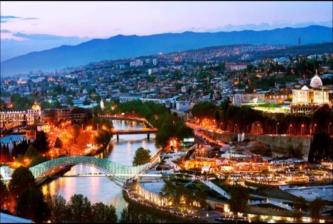 Ночь в отеле. 2 День.  Завтрак в отеле. Сегодня Вы увидите архитектурные чудеса столицы: 
Кафедральный собор ’’Самеба’’ - символ грузинского возрождения, единства и бессмертия. Он возвышается в центре Тбилиси на вершине горы св. Ильи.Собор ’’Метехи’’ - основанный  в 13 веке. В храме находится захоронение святой Шушаники, первой грузинской мученицы.  А рядом с церковью установлен памятник основателю города Вахтангу Горгасали. Метехи – это истинный символ грузинской веры, культуры и истории.	Посещение строения итальянского архитектора, лица современного Тбилиси – Моста Мира. На левом берегу моста находится храм Сиони, заложен еще в 6 веке. О почтенном возрасте храма свидетельствует и то, что его пол теперь лежит почти на три метра ниже поверхности мостовой.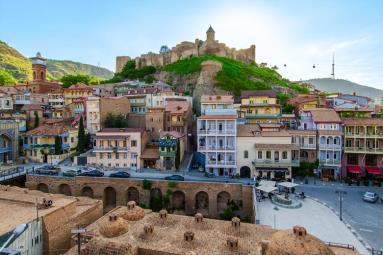 Далее на новом подъемнике мы с Вами всего за несколько минут окажемся на крепости «Нарикала», где нам откроются интригующие завораживающие виды легендарной столицы Грузии. Крепость Нарикала – цитадель в сердце старого города, она на протяжении 15 столетий была главным военно-оборонительным укреплением города. Факультативно: ознакомление с Музеями Тбилиси: Исторический музей, Художественный музей, Этнографический музей – стоимость 1 чел 2 долл, + обязательное условие каждого музея оплата музейного гида 15долл (при группе не больше 10 человек)Факультативно: мы немного расслабимся, посетив завод шампанских вин «Багратиони 1882», где ознакомимся с историей завода и в дегустационном зале продегустируем 8 видов игристого вина, и закусим грузинским лавашом, фруктами и сыром. (Оплата 35 долл/чел )   Прогулка по знаменитым улицам Шарден и Леселидзе. Они напоминают Елисейские поля с  многочисленными ресторанчиками и кафе, бутиками и салонами. Это культовое место в Тбилиси с настоящим грузинским вкусом и необычным колоритом.Ночь в отеле.3 День. Завтрак в отеле. Выезд на экскурсию по изумительному городу Сигнахи. 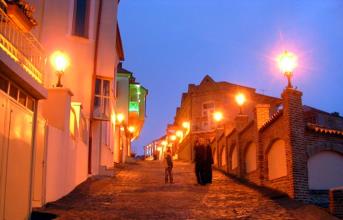 Посещение женского монастыря «Бодбе» – монастырский и епископальный комплекс Святого Георгия. Великая святыня Грузии.Сигнахи – город любви, раскинувшийся в сложном горном рельефе. Из города открывается исключительный вид на Алазанскую долину. Особенно в отреставрированном городе запоминаются балконы с деревянными ажурными ограждениями. Здесь на узких улицах старого города хорошо чувствуется колорит ушедших веков. Сигнахи стал городом во второй половине 18 века. Тогда, а точнее в 1762 году была построена одноименная  крепость.Мы насладимся угощениями и напитками знаменитого местного винного погреба в чудесном городе Гурджаани, где предоставляется возможность попробовать вино прямо из квеври (большого глиняного кувшина).  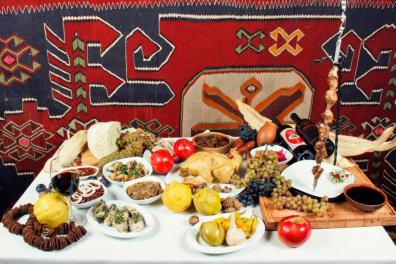  Поздний обед (ранний ужин) в «Гурджаанском винном доме», где туристам будет предоставлена возможность понаблюдать, и самим поучаствовать в процессе выпечки грузинского хлеба в тоне, приготовлении шашлыка, «грузинского сникерса» - чурчхелы  и познакомиться с историей изготовления виноградной водки и, конечно же,продегустировать  традиционноекахетинское вино и виноградную водку - чачу. Вечером возвращение в Тбилиси. 
Ночь в отеле в Тбилиси.4 День. Завтрак в отеле.  Трансфер в аэропорт Тбилиси. Завершение обслуживания. Счастливое возвращение домой. ЦЕНЫ УКАЗАНЫ ЗА ЧЕЛОВЕКА В НОМЕРЕ ЗА ВЕСЬ ТУР, в USDСтоимость тура на детей: 
При проживании в номере дабл (1+1):
Дети (0-3) бесплатно (номер сингл) 
Дети (03-09) оплата 60% (номер дабл ) 
Дети (10  и выше) 100% оплата (номер дабл) 
При проживании в номере трипл (2+1 ):
Дети (0-3) бесплатно (номер дабл) 
Дети (03-09) оплата 30% (номер дабл + экстра бед ) 
Дети (10 -11) 50 % оплата (номер дабл + экстра бед) 
Дети (12 и выше) 100% оплата (номер трипл)При проживании в номере 4х местном (2+2 ):
Дети (0-3) бесплатно (номер трипл), 2 детей (0-3) 20% оплата (номер трипл) 
Дети (03-09) оплата 30% (номер трипл + экстра бед), 2детей (03-09) оплата 40% (номер трипл +экстра)
Дети (0-3 и 03-09) 30% оплата (номер трипл )
Дети (10 -11) 50 % оплата (трипл + экстра бед), 2 детей (10 -11) 50% оплата (трипл + экстра бед)
Дети (12 и выше) 100% оплата (номер 4х местный)
В стоимость тура входит:Трансфер в аэропорт и обратноВесь трансфер во время тураВсе указанные в туре экскурсииОбслуживание квалифицированного гидаПроживание в выбранной Вами гостинице на базе завтраковСервисы отелей (подробное инфо в прайсах по Тбилиси)Входные билеты Подъемники на Нарикала1 приветственный ужин в первый вечерТоржественное Гурджаанское застолье (дегустация вина и чачи + обед + уроки национальной Кухни)       МЫ ЖДЕМ ВАС В ГРУЗИИ !!!ПРОЖИВАНИЕ в ТбилисиОтели 3*** Отели 4****
Отели 4****+
Отели 5*****
При дабл номере320410465590При сингл номере370540665875При трипл номере305390455545При сингл индивидуально435610735945